… Fakülte/Enstitü/Yüksekokul/Koordinatörlük/Başkanlığı/MüdürlüğüYukarıda adı soyadı ve unvanı yazılı personele …/… /20.. tarihinde ….. saat izin verilmesi hususunu olurlarınıza arz ederim.OLUR… / … / 20..İmzaBirim Amirinin Adı Soyadı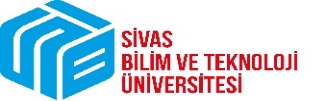 PERSONEL DAİRE BAŞKANLIĞIAçıklamaYeni YayımlandıPERSONEL DAİRE BAŞKANLIĞIDoküman No:PERSONEL DAİRE BAŞKANLIĞIYayın Tarihi:SAATLİK İZİN FORMURevizyon No:SAATLİK İZİN FORMURevizyon Tarihi:BİLGİLERBİLGİLERBirimiAdı SoyadıUnvanıSicil NoVerilecek İzin Süresiİmza… / … / 20..İmzaOlura Sunanın Adı Soyadı